MARSZAŁEK WOJEWÓDZTWA PODKARPACKIEGO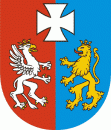 RŚ.VI.MH.7660/12-8/10						Rzeszów, 2011-02-09DECYZJADziałając na podstawie:art. 155 ustawy z dnia 14 czerwca 1960 r. Kodeks postępowania administracyjnego (Dz. U. z 2000 r. Nr 98 poz. 1071 ze zm.),art. 378 ust. 2a pkt 1 ustawy z dnia 27 kwietnia 2001 r. Prawo ochrony środowiska (Dz. U. z 2008 r. Nr 25 poz. 150 ze zm.) w związku z § 2 ust 1 pkt 14 rozporządzenia Rady Ministrów z dnia 9 listopada 2010 r. w sprawie przedsięwzięć mogących znacząco oddziaływać na środowisko (Dz. U. Nr 213 poz. 1397),po rozpatrzeniu wniosku Alumetal Gorzyce Sp. z o.o., ul. Odlewników 52, 39-432 Gorzyce (REGON 831369265) z dnia 16 listopada 2010 r., znak: DJG/JK/1841/2010 (uzupełnionego pismem z dnia 9 grudnia 2010 r. znak: DJG/JK/1954/2010), w sprawie zmiany decyzji Wojewody Podkarpackiego z dnia 28 lipca 2006 r., znak: ŚR.IV-6618- 3/1/06, zmienionej decyzją Wojewody Podkarpackiego z dnia 31 maja 2007 znak: ŚR.IV-6618-3/3/06, oraz decyzją Marszałka Województwa Podkarpackiego z dnia 24 września 2008 r. znak: RŚ.VI-7660/9-1/08  udzielającej Spółce pozwolenia zintegrowanego na prowadzenie instalacji do produkcji aluminiowych stopów odlewniczychorzekamI.	Zmieniam za zgodą stron decyzję Wojewody Podkarpackiego z dnia 28 lipca 2006 r., znak: ŚR.IV-6618- 3/1/06, zmienioną decyzją Wojewody Podkarpackiego z dnia 31 maja 2007 znak: ŚR.IV-6618-3/3/06, oraz decyzją Marszałka Województwa Podkarpackiego z dnia 24 września 2008 r. znak: RŚ.VI-7660/9-1/08  udzielającą Alumetal Gorzyce Sp. z o.o., ul. Odlewników 52, 39-432 Gorzyce (REGON 831369265) pozwolenia zintegrowanego na prowadzenie instalacji do produkcji aluminiowych stopów odlewniczych z grupy AlSiCuMg z dodatkami stopowymi Mn, Ti, Zr, V oraz z grupy AlSiMg w następujący sposób:I.1. Na stronie 2 w wierszu 7 licząc od dołu strony, w miejsce dotychczasowego zapisu „o zdolności produkcyjnej do 90 Mg/dobę” wprowadzam zapis „o zdolności produkcyjnej do 100 Mg/dobę” I.2. Punkt I.1. otrzymuje brzmienie: „I.1. Rodzaj instalacji oraz rodzaj prowadzonej działalności. Instalacja przeznaczona do wtórnego wytopu metali nieżelaznych lub ich stopów w tym oczyszczania lub przetwarzania metali z odzysku, o zdolności produkcyjnej powyżej 20 t/dobę metali innych niż ołów lub kadm. Przedmiotem działalności instalacji będzie produkcja: - aluminiowych stopów odlewniczych z grupy AlSiCuMg z dodatkami stopowymi: Mn, Ti, Zr, V oraz z grupy AlSiMg. Zdolność produkcyjna ok. 100 Mg/dobę.”I.3. W punkcie II.1.1. Tabela 1 otrzymuje brzmienie:Tabela 1I.4. W punkcie II.1.2. Tabela 2 otrzymuje brzmienie:Tabela 2I.5. W punkcie II.3.1. w Tabeli 5 w wierszu o L.p. 4 w kolumnie 4 zmieniam zapis 
z „0,01” na „0,5”.I.6. W punkcie II.3.1. w Tabeli 5 w wierszu o L.p. 5 w kolumnie 4 zmieniam zapis 
z „200” na „250”.I.7. W punkcie II.3.2. Tabela 6 otrzymuje brzmienie:Tabela 6I.8. W Tabeli 9 wiersze o L.p. 1 i 2 otrzymują brzmienie:I.9. W punkcie IV.3.1.2. Tabela 10 otrzymuje brzmienie:Tabela 10I.10. W punkcie IV.3.2.1. w Tabeli 11 w wierszu o L.p. 5 w kolumnie 4 zmieniam zapis z „przekazywane do unieszkodliwienia w procesie D 5” na „przekazywane do unieszkodliwienia w procesie D 5 lub odzysku w procesie R 14”.I.11. W punkcie IV.3.1.2. Tabela 12 otrzymuje brzmienie:Tabela 12I.12. W Tabeli 13 wiersze o L.p. 2, 4, 20 i 25 otrzymują brzmienie:I.13. W punkcie V. Tabela 15 otrzymuje brzmienie:Tabela 15II. Pozostałe warunki decyzji pozostają bez zmian.Uzasadnienie	Wnioskiem z dnia 16 listopada 2010 r., znak: DJG/JK/1841/2010 (uzupełnionym pismem z dnia 9 grudnia 2010 r. znak: DJGK/JK/1954/2010) Alumetal Gorzyce Sp. z o.o., ul. Odlewników 52, 39-432 Gorzyce, wystąpiła o zmianę decyzji Wojewody Podkarpackiego z dnia 28 lipca 2006 r. znak: ŚR.IV-6618-3/1/06, zmienionej decyzją Wojewody Podkarpackiego z dnia 31 maja 2007 r. znak: ŚR.IV-6618-3/3/06 oraz decyzją Marszałka Województwa Podkarpackiego z dnia 24 września 2008 r. znak: RŚ.VI-7660/9-1/08, udzielającej Spółce pozwolenia zintegrowanego na prowadzenie instalacji do produkcji aluminiowych stopów odlewniczych.	Informacja o przedmiotowym wniosku została umieszczona w publicznie dostępnym wykazie danych o dokumentach zawierających informacje o środowisku i jego ochronie w formularzu A pod numerem 2010/A/0260.	Na terenie spółki eksploatowana jest instalacja wtórnego wytopu aluminium o zdolności produkcyjnej powyżej 20 ton wytopu na dobę, która na podstawie § 2 ust. 1 pkt 14 rozporządzenia Rady Ministrów w sprawie przedsięwzięć mogących znacząco oddziaływać na środowisko (Dz. U. Nr 213 poz. 1397) zaliczana jest do przedsięwzięć mogących zawsze znacząco oddziaływać na środowisko. Tym samym zgodnie z art. 183 w związku z art. 378 ust. 2a pkt 1 ustawy Prawo ochrony środowiska organem właściwym do zmiany decyzji jest marszałek województwa.Instalacja ta została zaklasyfikowana zgodnie z pkt 2 ppkt 6 załącznika do rozporządzenia Ministra Środowiska z dnia 26 lipca 2002 r. w sprawie rodzajów instalacji mogących powodować znaczne zanieczyszczenie poszczególnych elementów przyrodniczych albo środowiska jako całości (Dz. U. Nr 122, poz. 1055), do instalacji do wtórnego wytopu metali nieżelaznych lub ich stopów, w tym oczyszczania lub przetwarzania metali z odzysku, o zdolności produkcyjnej powyżej 4 ton wytopu na dobę dla ołowiu lub kadmu lub powyżej 20 ton wytopu na dobę dla pozostałych metali.Po analizie formalnej złożonych dokumentów, pismem z dnia 21 listopada 2010 r. zawiadomiłem o wszczęciu postępowania administracyjnego w sprawie zmiany pozwolenia zintegrowanego dla w/w instalacji. Przedmiotem wniosku jest:zmiana wielkości produkcji oraz idące ze tym zmiany w zakresie ilości wytwarzanych odpadów, oraz zwiększenia ilości niektórych odpadów przeznaczonych do odzysku w instalacji;przeprowadzenie weryfikacji listy substancji wprowadzanych do powietrza atmosferycznego, oraz skorygowanie poziomu emitowanych ilości substancji w oparciu o wyniki pomiarów przeprowadzonych w latach 2008 – 2010.Wnioskowane zmiany nie będą wiązały się ze zmianami w sposobie funkcjonowania istniejącej instalacji. W 2008 roku w związku ze zrealizowaną rozbudową instalacji i zainstalowaniem nowych urządzeń takich jak: dwa piece indukcyjne tyglowe PIT-6000/Al, piec ostojowy 14000/Al, chłodnia wentylatorowa obiegowej wody chłodzącej, sortownia złomów, paczkarka do złomów, urządzenie do odzysku glinu ze zgarów, zaszła konieczność weryfikacji warunków pozwolenia zintegrowanego. W decyzji Marszałka Województwa Podkarpackiego z dnia 24 września 2008 r. znak: RŚ.VI.7660/9-1/08, zmieniającej przedmiotowe pozwolenie określono warunki funkcjonowania instalacji do produkcji aluminiowych stopów odlewniczych z grupy AlSiCuMg z dodatkami stopowymi Mn, Ti, Zr, V oraz z grupy AlSiMg o zdolności produkcyjnej do 90 Mg/dobę. Mając na uwadze optymalizację prowadzonych w zakładzie procesów technologicznych oraz urealnienie struktury i ilości przyjmowanych do wtórnego przetopu aluminium rodzajów i ilości odpadów, ustalono że stałym poziomem określającym maksymalną dobową zdolność produkcyjną instalacji jest 100 Mg stopów Al na dobę. Zwiększeniu ulegnie również ilość odpadów przyjmowanych do odzysku w instalacji (odpady o kodach: 10 03 05, 12 01 01, 15 01 02, 15 01 04 i 19 12 03) łącznie o 2075 Mg/rok, co stanowi 3% ogólnej ilości odpadów poddawanych odzyskowi w instalacji. Ponadto zwiększeniu łącznie o 346,49 Mg/rok ulegnie ilość wytwarzanych w instalacji odpadów niebezpiecznych (odpady o kodach: 10 10 09* i 16 02 15*) oraz innych niż niebezpieczne (odpady o kodach: 10 03 05, 15 01 01, 15 01 02, 15 01 04 i 19 12 03) – ilość ta stanowi 2% ogólnej ilości odpadów wytwarzanych w instalacji. Uaktualnione zostały również miejsca magazynowania odpadów oraz sposoby dalszego postępowania z wytwarzanymi odpadami.Realizując zapisy punktu XI.3. decyzji Marszałka Województwa Podkarpackiego z dnia 24 września 2008 r. znak: RŚ.VI.7660/9-1/08, zmieniającej pozwolenie zintegrowane dla przedmiotowej instalacji w dniach 27 i 28 listopada 2008 r. Spółka wykonała pomiary pozwalające jednoznacznie określić rodzaje i ilości substancji wprowadzanych do powietrza z instalacji. W/w pomiary wykazały występowanie w emitorze E2 (suszarka do wiórów) substancji nie normowanych dotychczas w pozwoleniu zintegrowanym. W związku z tym wprowadzono zmiany co do rodzaju emitowanych substancji zanieczyszczających do powietrza emitorem E2 o toluen, octan butylu, octan etylu. Całkowita emisja roczna w/w substancji określona została na poziomie 0,631 Mg/rok, co stanowi 0,2% ogólnej ilości zanieczyszczeń emitowanych z instalacji. Ponadto w oparciu o wyniki pomiarów przeprowadzonych w latach 2008 – 2010 skorygowane zostały zapisy dotyczące emisji godzinowych CO na emitorach E3 i E4 oraz HCl na emitorze E2. Wykonane obliczenia rozprzestrzeniania zanieczyszczeń z emitorów instalacji wykazały, że wzrost emisji substancji zanieczyszczających na poziomie określonym w niniejszej decyzji nie spowoduje przekroczeń wartości odniesienia określonych w rozporządzeniu Ministra Środowiska z dnia 26 stycznia 2010 r. w sprawie wartości odniesienia dla niektórych substancji w powietrzu (Dz. U. z 2010 r. Nr 16 poz. 87).Jak wykazała analiza wniosku oraz przedłożonego uzupełnienia, wnioskowane przez Spółkę zmiany przedmiotowego pozwolenia nie stanowią istotnej zmiany instalacji w rozumieniu art. 3 pkt 7 ustawy Prawo ochrony środowiska. W związku z powyższym dokonano zmiany decyzji w trybie art. 155 Kpa.Zgodnie z art. 10 § 1 Kodeksu postępowania administracyjnego pismem z dnia 4 stycznia 2011 r. znak: RŚ.VI.MH.7660/12-8/10 powiadomiono strony postępowania o możliwości zapoznania się z aktami sprawy oraz wniesienia wniosków i zastrzeżeń. Wprowadzone zmiany obowiązującego pozwolenia zintegrowanego nie zmieniają ustaleń dotyczących spełnienia wymogów wynikających z najlepszych dostępnych technik. Zachowane są również standardy jakości środowiska.Biorąc pod uwagę powyższe oraz to, że za zmianą przedmiotowej decyzji przemawia słuszny interes strony, a przepisy szczególne nie sprzeciwiają się zmianie orzeczono jak w osnowie. PouczenieOd niniejszej decyzji służy odwołanie do Ministra Środowiska za pośrednictwem Marszałka Województwa Podkarpackiego w terminie 14 dni od dnia doręczenia decyzji. Odwołanie należy składać w dwóch egzemplarzach. Opłata skarbowa w wys. 253,00 złuiszczona w dniu 16 listopada 2010 r.na rachunek bankowy Urzędu Miasta RzeszowaNr 83 1240 2092 9141 0062 0000 0423Z up. MARSZAŁKA WOJEWÓDZTWAAndrzej KuligZ-CA DYREKTORA DEPARTAMENTUROLNICTWA I ŚRODOWISKAOtrzymują:Alumetal Gorzyce Sp. z o.o.ul. Odlewników 52, 39-432 Gorzycea/aDo wiadomości:Minister Środowiskaul. Wawelska 52/54, 00-922 Warszawa2.	Podkarpacki Wojewódzki Inspektor Ochrony Środowiskaul. Gen. M. Langiewicza 26, 35-101 RzeszówLp.EmitorŹródłoEmisjaEmisjaLp.EmitorŹródłoRodzaj substancji zanieczyszczającychkg/h1.Emitor odlewni E1Piec topialny PIT 3000/Al – 1 szt.Czas pracy 8760 hNO20,241.Emitor odlewni E1Piec topialny PIT 3000/Al – 1 szt.Czas pracy 8760 hCO0,591.Emitor odlewni E1Piec topialny PIT 3000/Al – 1 szt.Czas pracy 8760 hPył ogółem0,0381.Emitor odlewni E1Piec topialny PIT 3000/Al – 1 szt.Czas pracy 8760 hPył PM100,0381.Emitor odlewni E1Piec topialny PIT 3000/Al – 1 szt.Czas pracy 8760 hChlorowodór0,221.Emitor odlewni E1Piec topialny PIT 3000/Al – 1 szt.Czas pracy 8760 hFluor0,1131.Emitor odlewni E1Piec topialny PIT 6000/Al – 1 szt.Czas pracy 8760 hNO20,471.Emitor odlewni E1Piec topialny PIT 6000/Al – 1 szt.Czas pracy 8760 hCO1,191.Emitor odlewni E1Piec topialny PIT 6000/Al – 1 szt.Czas pracy 8760 hPył ogółem0,0771.Emitor odlewni E1Piec topialny PIT 6000/Al – 1 szt.Czas pracy 8760 hPył PM100,0771.Emitor odlewni E1Piec topialny PIT 6000/Al – 1 szt.Czas pracy 8760 hChlorowodór0,51.Emitor odlewni E1Piec topialny PIT 6000/Al – 1 szt.Czas pracy 8760 hFluor0,231.Emitor odlewni E1Piec płomienny odstojowo – odlewniczyCzas pracy 8760 hNO20,011.Emitor odlewni E1Piec płomienny odstojowo – odlewniczyCzas pracy 8760 hCO0,011.Emitor odlewni E1Piec płomienny odstojowo – odlewniczyCzas pracy 8760 hPył ogółem0,0021.Emitor odlewni E1Piec płomienny odstojowo – odlewniczyCzas pracy 8760 hPył PM100,0021.Emitor odlewni E1Piec płomienny odstojowo – odlewniczyCzas pracy 8760 hChlorowodór0,021.Emitor odlewni E1Piec płomienny odstojowo – odlewniczyCzas pracy 8760 hFluor0,000951.Emitor odlewni E1Piec płomienny odstojowo – odlewniczyCzas pracy 8760 hSO20,041.Emitor odlewni E1Emitor łącznie(w tym: piece topialne PIT 3000/Al – 2 szt., piec topialny PIT 6000/Al – 1 szt. i piece płomienne odstojowo – odlewnicze – 3 szt.)Czas pracy 8760 hNO20,981.Emitor odlewni E1Emitor łącznie(w tym: piece topialne PIT 3000/Al – 2 szt., piec topialny PIT 6000/Al – 1 szt. i piece płomienne odstojowo – odlewnicze – 3 szt.)Czas pracy 8760 hCO2,41.Emitor odlewni E1Emitor łącznie(w tym: piece topialne PIT 3000/Al – 2 szt., piec topialny PIT 6000/Al – 1 szt. i piece płomienne odstojowo – odlewnicze – 3 szt.)Czas pracy 8760 hPył ogółem0,1621.Emitor odlewni E1Emitor łącznie(w tym: piece topialne PIT 3000/Al – 2 szt., piec topialny PIT 6000/Al – 1 szt. i piece płomienne odstojowo – odlewnicze – 3 szt.)Czas pracy 8760 hPył PM100,1621.Emitor odlewni E1Emitor łącznie(w tym: piece topialne PIT 3000/Al – 2 szt., piec topialny PIT 6000/Al – 1 szt. i piece płomienne odstojowo – odlewnicze – 3 szt.)Czas pracy 8760 hChlorowodór11.Emitor odlewni E1Emitor łącznie(w tym: piece topialne PIT 3000/Al – 2 szt., piec topialny PIT 6000/Al – 1 szt. i piece płomienne odstojowo – odlewnicze – 3 szt.)Czas pracy 8760 hFluor0,4561.Emitor odlewni E1Emitor łącznie(w tym: piece topialne PIT 3000/Al – 2 szt., piec topialny PIT 6000/Al – 1 szt. i piece płomienne odstojowo – odlewnicze – 3 szt.)Czas pracy 8760 hSO20,042.Emitor suszarni E2Suszarka – chłodziarka do wiórówNO222.Emitor suszarni E2Suszarka – chłodziarka do wiórówCO18,72.Emitor suszarni E2Suszarka – chłodziarka do wiórówPył ogółem1,442.Emitor suszarni E2Suszarka – chłodziarka do wiórówPył PM101,442.Emitor suszarni E2Suszarka – chłodziarka do wiórówChlorowodór0,10342.Emitor suszarni E2Suszarka – chłodziarka do wiórówFluor0,012.Emitor suszarni E2Suszarka – chłodziarka do wiórówSO21,12.Emitor suszarni E2Suszarka – chłodziarka do wiórówToluen0,122.Emitor suszarni E2Suszarka – chłodziarka do wiórówOctan butylu0,012.Emitor suszarni E2Suszarka – chłodziarka do wiórówOctan etylu0,053.Emitor odlewni E1 – w sytuacji remontu odpylacza podłączonego do emitora E3 i E4Piec topialny PIT 3000/Al – 1 szt.Czas pracy 744 hNO20,243.Emitor odlewni E1 – w sytuacji remontu odpylacza podłączonego do emitora E3 i E4Piec topialny PIT 3000/Al – 1 szt.Czas pracy 744 hCO0,593.Emitor odlewni E1 – w sytuacji remontu odpylacza podłączonego do emitora E3 i E4Piec topialny PIT 3000/Al – 1 szt.Czas pracy 744 hPył ogółem0,0383.Emitor odlewni E1 – w sytuacji remontu odpylacza podłączonego do emitora E3 i E4Piec topialny PIT 3000/Al – 1 szt.Czas pracy 744 hPył PM100,0383.Emitor odlewni E1 – w sytuacji remontu odpylacza podłączonego do emitora E3 i E4Piec topialny PIT 3000/Al – 1 szt.Czas pracy 744 hChlorowodór0,253.Emitor odlewni E1 – w sytuacji remontu odpylacza podłączonego do emitora E3 i E4Piec topialny PIT 3000/Al – 1 szt.Czas pracy 744 hFluor0,1133.Emitor odlewni E1 – w sytuacji remontu odpylacza podłączonego do emitora E3 i E4Piec topialny PIT 6000/Al – 1 szt.Czas pracy 744 hNO20,473.Emitor odlewni E1 – w sytuacji remontu odpylacza podłączonego do emitora E3 i E4Piec topialny PIT 6000/Al – 1 szt.Czas pracy 744 hCO1,193.Emitor odlewni E1 – w sytuacji remontu odpylacza podłączonego do emitora E3 i E4Piec topialny PIT 6000/Al – 1 szt.Czas pracy 744 hPył ogółem0,0773.Emitor odlewni E1 – w sytuacji remontu odpylacza podłączonego do emitora E3 i E4Piec topialny PIT 6000/Al – 1 szt.Czas pracy 744 hPył PM100,0773.Emitor odlewni E1 – w sytuacji remontu odpylacza podłączonego do emitora E3 i E4Piec topialny PIT 6000/Al – 1 szt.Czas pracy 744 hChlorowodór0,513.Emitor odlewni E1 – w sytuacji remontu odpylacza podłączonego do emitora E3 i E4Piec topialny PIT 6000/Al – 1 szt.Czas pracy 744 hFluor0,233.Emitor odlewni E1 – w sytuacji remontu odpylacza podłączonego do emitora E3 i E4Piec płomienny odstojowo – odlewniczyCzas pracy 744 hNO20,013.Emitor odlewni E1 – w sytuacji remontu odpylacza podłączonego do emitora E3 i E4Piec płomienny odstojowo – odlewniczyCzas pracy 744 hCO0,013.Emitor odlewni E1 – w sytuacji remontu odpylacza podłączonego do emitora E3 i E4Piec płomienny odstojowo – odlewniczyCzas pracy 744 hPył ogółem0,0023.Emitor odlewni E1 – w sytuacji remontu odpylacza podłączonego do emitora E3 i E4Piec płomienny odstojowo – odlewniczyCzas pracy 744 hPył PM100,0023.Emitor odlewni E1 – w sytuacji remontu odpylacza podłączonego do emitora E3 i E4Piec płomienny odstojowo – odlewniczyCzas pracy 744 hChlorowodór0,023.Emitor odlewni E1 – w sytuacji remontu odpylacza podłączonego do emitora E3 i E4Piec płomienny odstojowo – odlewniczyCzas pracy 744 hFluor0,000953.Emitor odlewni E1 – w sytuacji remontu odpylacza podłączonego do emitora E3 i E4Piec płomienny odstojowo – odlewniczyCzas pracy 744 hSO20,043.Emitor odlewni E1 – w sytuacji remontu odpylacza podłączonego do emitora E3 i E4Piec odstojowy o poj. 14 Mg Czas pracy 744 hNO20,043.Emitor odlewni E1 – w sytuacji remontu odpylacza podłączonego do emitora E3 i E4Piec odstojowy o poj. 14 Mg Czas pracy 744 hCO0,023.Emitor odlewni E1 – w sytuacji remontu odpylacza podłączonego do emitora E3 i E4Piec odstojowy o poj. 14 Mg Czas pracy 744 hPył ogółem0,0083.Emitor odlewni E1 – w sytuacji remontu odpylacza podłączonego do emitora E3 i E4Piec odstojowy o poj. 14 Mg Czas pracy 744 hPył PM100,0083.Emitor odlewni E1 – w sytuacji remontu odpylacza podłączonego do emitora E3 i E4Piec odstojowy o poj. 14 Mg Czas pracy 744 hChlorowodór0,083.Emitor odlewni E1 – w sytuacji remontu odpylacza podłączonego do emitora E3 i E4Piec odstojowy o poj. 14 Mg Czas pracy 744 hFluor0,0023.Emitor odlewni E1 – w sytuacji remontu odpylacza podłączonego do emitora E3 i E4Piec odstojowy o poj. 14 Mg Czas pracy 744 hSO20,0943.Emitor odlewni E1 – w sytuacji remontu odpylacza podłączonego do emitora E3 i E4Emitor łącznie(w tym: piece topialne PIT 3000/Al – 2 szt., piec topialny PIT 6000/Al – 3 szt., piece płomienne odstojowo – odlewnicze – 3 szt., piec odstojowy o poj. 14 Mg – 1 szt.)Czas pracy 744 hNO21,963.Emitor odlewni E1 – w sytuacji remontu odpylacza podłączonego do emitora E3 i E4Emitor łącznie(w tym: piece topialne PIT 3000/Al – 2 szt., piec topialny PIT 6000/Al – 3 szt., piece płomienne odstojowo – odlewnicze – 3 szt., piec odstojowy o poj. 14 Mg – 1 szt.)Czas pracy 744 hCO4,83.Emitor odlewni E1 – w sytuacji remontu odpylacza podłączonego do emitora E3 i E4Emitor łącznie(w tym: piece topialne PIT 3000/Al – 2 szt., piec topialny PIT 6000/Al – 3 szt., piece płomienne odstojowo – odlewnicze – 3 szt., piec odstojowy o poj. 14 Mg – 1 szt.)Czas pracy 744 hPył ogółem0,3213.Emitor odlewni E1 – w sytuacji remontu odpylacza podłączonego do emitora E3 i E4Emitor łącznie(w tym: piece topialne PIT 3000/Al – 2 szt., piec topialny PIT 6000/Al – 3 szt., piece płomienne odstojowo – odlewnicze – 3 szt., piec odstojowy o poj. 14 Mg – 1 szt.)Czas pracy 744 hPył PM100,3213.Emitor odlewni E1 – w sytuacji remontu odpylacza podłączonego do emitora E3 i E4Emitor łącznie(w tym: piece topialne PIT 3000/Al – 2 szt., piec topialny PIT 6000/Al – 3 szt., piece płomienne odstojowo – odlewnicze – 3 szt., piec odstojowy o poj. 14 Mg – 1 szt.)Czas pracy 744 hChlorowodór2,173.Emitor odlewni E1 – w sytuacji remontu odpylacza podłączonego do emitora E3 i E4Emitor łącznie(w tym: piece topialne PIT 3000/Al – 2 szt., piec topialny PIT 6000/Al – 3 szt., piece płomienne odstojowo – odlewnicze – 3 szt., piec odstojowy o poj. 14 Mg – 1 szt.)Czas pracy 744 hFluor0,9213.Emitor odlewni E1 – w sytuacji remontu odpylacza podłączonego do emitora E3 i E4Emitor łącznie(w tym: piece topialne PIT 3000/Al – 2 szt., piec topialny PIT 6000/Al – 3 szt., piece płomienne odstojowo – odlewnicze – 3 szt., piec odstojowy o poj. 14 Mg – 1 szt.)Czas pracy 744 hSO20,2144.Emitor nowej linii odlewniczej E3Piec topialny PIT 6000/Al – 1 szt.Czas pracy 8760 hNO20,2354.Emitor nowej linii odlewniczej E3Piec topialny PIT 6000/Al – 1 szt.Czas pracy 8760 hCO0,5954.Emitor nowej linii odlewniczej E3Piec topialny PIT 6000/Al – 1 szt.Czas pracy 8760 hPył ogółem0,0384.Emitor nowej linii odlewniczej E3Piec topialny PIT 6000/Al – 1 szt.Czas pracy 8760 hPył PM100,0384.Emitor nowej linii odlewniczej E3Piec topialny PIT 6000/Al – 1 szt.Czas pracy 8760 hChlorowodór0,2554.Emitor nowej linii odlewniczej E3Piec topialny PIT 6000/Al – 1 szt.Czas pracy 8760 hFluor0,1154.Emitor nowej linii odlewniczej E3Piec odstojowy o poj. 14 MgCzas pracy 8760 hNO20,024.Emitor nowej linii odlewniczej E3Piec odstojowy o poj. 14 MgCzas pracy 8760 hCO0,214.Emitor nowej linii odlewniczej E3Piec odstojowy o poj. 14 MgCzas pracy 8760 hPył ogółem0,0044.Emitor nowej linii odlewniczej E3Piec odstojowy o poj. 14 MgCzas pracy 8760 hPył PM100,0044.Emitor nowej linii odlewniczej E3Piec odstojowy o poj. 14 MgCzas pracy 8760 hChlorowodór0,044.Emitor nowej linii odlewniczej E3Piec odstojowy o poj. 14 MgCzas pracy 8760 hFluor0,0014.Emitor nowej linii odlewniczej E3Piec odstojowy o poj. 14 MgCzas pracy 8760 hSO20,0474.Emitor nowej linii odlewniczej E3Emitor łącznie(w tym: piece topialne PIT 6000/Al – 2 szt., piec odstojowy o poj. 14 Mg – 1 szt.)Czas pracy 8760 hNO20,494.Emitor nowej linii odlewniczej E3Emitor łącznie(w tym: piece topialne PIT 6000/Al – 2 szt., piec odstojowy o poj. 14 Mg – 1 szt.)Czas pracy 8760 hCO1,44.Emitor nowej linii odlewniczej E3Emitor łącznie(w tym: piece topialne PIT 6000/Al – 2 szt., piec odstojowy o poj. 14 Mg – 1 szt.)Czas pracy 8760 hPył ogółem0,0814.Emitor nowej linii odlewniczej E3Emitor łącznie(w tym: piece topialne PIT 6000/Al – 2 szt., piec odstojowy o poj. 14 Mg – 1 szt.)Czas pracy 8760 hPył PM100,0814.Emitor nowej linii odlewniczej E3Emitor łącznie(w tym: piece topialne PIT 6000/Al – 2 szt., piec odstojowy o poj. 14 Mg – 1 szt.)Czas pracy 8760 hChlorowodór0,554.Emitor nowej linii odlewniczej E3Emitor łącznie(w tym: piece topialne PIT 6000/Al – 2 szt., piec odstojowy o poj. 14 Mg – 1 szt.)Czas pracy 8760 hFluor0,2314.Emitor nowej linii odlewniczej E3Emitor łącznie(w tym: piece topialne PIT 6000/Al – 2 szt., piec odstojowy o poj. 14 Mg – 1 szt.)Czas pracy 8760 hSO20,0475.Emitor nowej linii odlewniczej E3 – w sytuacji remontu odpylacza podłączonego do emitora E1Piec topialny PIT 3000/Al – 1 szt.Czas pracy 744 hNO20,125.Emitor nowej linii odlewniczej E3 – w sytuacji remontu odpylacza podłączonego do emitora E1Piec topialny PIT 3000/Al – 1 szt.Czas pracy 744 hCO0,2955.Emitor nowej linii odlewniczej E3 – w sytuacji remontu odpylacza podłączonego do emitora E1Piec topialny PIT 3000/Al – 1 szt.Czas pracy 744 hPył ogółem0,0195.Emitor nowej linii odlewniczej E3 – w sytuacji remontu odpylacza podłączonego do emitora E1Piec topialny PIT 3000/Al – 1 szt.Czas pracy 744 hPył PM100,0195.Emitor nowej linii odlewniczej E3 – w sytuacji remontu odpylacza podłączonego do emitora E1Piec topialny PIT 3000/Al – 1 szt.Czas pracy 744 hChlorowodór0,1255.Emitor nowej linii odlewniczej E3 – w sytuacji remontu odpylacza podłączonego do emitora E1Piec topialny PIT 3000/Al – 1 szt.Czas pracy 744 hFluor0,0565.Emitor nowej linii odlewniczej E3 – w sytuacji remontu odpylacza podłączonego do emitora E1Piec topialny PIT 6000/Al – 1 szt.Czas pracy 744 hNO20,2355.Emitor nowej linii odlewniczej E3 – w sytuacji remontu odpylacza podłączonego do emitora E1Piec topialny PIT 6000/Al – 1 szt.Czas pracy 744 hCO0,5955.Emitor nowej linii odlewniczej E3 – w sytuacji remontu odpylacza podłączonego do emitora E1Piec topialny PIT 6000/Al – 1 szt.Czas pracy 744 hPył ogółem0,0385.Emitor nowej linii odlewniczej E3 – w sytuacji remontu odpylacza podłączonego do emitora E1Piec topialny PIT 6000/Al – 1 szt.Czas pracy 744 hPył PM100,0385.Emitor nowej linii odlewniczej E3 – w sytuacji remontu odpylacza podłączonego do emitora E1Piec topialny PIT 6000/Al – 1 szt.Czas pracy 744 hChlorowodór0,2555.Emitor nowej linii odlewniczej E3 – w sytuacji remontu odpylacza podłączonego do emitora E1Piec topialny PIT 6000/Al – 1 szt.Czas pracy 744 hFluor0,1155.Emitor nowej linii odlewniczej E3 – w sytuacji remontu odpylacza podłączonego do emitora E1Piec płomienny odstojowo – odlewniczyCzas pracy 744 hNO20,0055.Emitor nowej linii odlewniczej E3 – w sytuacji remontu odpylacza podłączonego do emitora E1Piec płomienny odstojowo – odlewniczyCzas pracy 744 hCO0,0055.Emitor nowej linii odlewniczej E3 – w sytuacji remontu odpylacza podłączonego do emitora E1Piec płomienny odstojowo – odlewniczyCzas pracy 744 hPył ogółem0,0015.Emitor nowej linii odlewniczej E3 – w sytuacji remontu odpylacza podłączonego do emitora E1Piec płomienny odstojowo – odlewniczyCzas pracy 744 hPył PM100,0015.Emitor nowej linii odlewniczej E3 – w sytuacji remontu odpylacza podłączonego do emitora E1Piec płomienny odstojowo – odlewniczyCzas pracy 744 hChlorowodór0,015.Emitor nowej linii odlewniczej E3 – w sytuacji remontu odpylacza podłączonego do emitora E1Piec płomienny odstojowo – odlewniczyCzas pracy 744 hFluor0,000475.Emitor nowej linii odlewniczej E3 – w sytuacji remontu odpylacza podłączonego do emitora E1Piec płomienny odstojowo – odlewniczyCzas pracy 744 hSO20,025.Emitor nowej linii odlewniczej E3 – w sytuacji remontu odpylacza podłączonego do emitora E1Piec odstojowy o poj. 14 Mg Czas pracy 744 hNO20,025.Emitor nowej linii odlewniczej E3 – w sytuacji remontu odpylacza podłączonego do emitora E1Piec odstojowy o poj. 14 Mg Czas pracy 744 hCO0,015.Emitor nowej linii odlewniczej E3 – w sytuacji remontu odpylacza podłączonego do emitora E1Piec odstojowy o poj. 14 Mg Czas pracy 744 hPył ogółem0,0045.Emitor nowej linii odlewniczej E3 – w sytuacji remontu odpylacza podłączonego do emitora E1Piec odstojowy o poj. 14 Mg Czas pracy 744 hPył PM100,0045.Emitor nowej linii odlewniczej E3 – w sytuacji remontu odpylacza podłączonego do emitora E1Piec odstojowy o poj. 14 Mg Czas pracy 744 hChlorowodór0,045.Emitor nowej linii odlewniczej E3 – w sytuacji remontu odpylacza podłączonego do emitora E1Piec odstojowy o poj. 14 Mg Czas pracy 744 hFluor0,0015.Emitor nowej linii odlewniczej E3 – w sytuacji remontu odpylacza podłączonego do emitora E1Piec odstojowy o poj. 14 Mg Czas pracy 744 hSO20,0475.Emitor nowej linii odlewniczej E3 – w sytuacji remontu odpylacza podłączonego do emitora E1Emitor łącznie(w tym: piece topialne PIT 3000/Al – 2 szt., piec topialny PIT 6000/Al – 3 szt., piece płomienne odstojowo – odlewnicze – 3 szt., piec odstojowy o poj. 14 Mg – 1 szt.)Czas pracy 744 hNO20,985.Emitor nowej linii odlewniczej E3 – w sytuacji remontu odpylacza podłączonego do emitora E1Emitor łącznie(w tym: piece topialne PIT 3000/Al – 2 szt., piec topialny PIT 6000/Al – 3 szt., piece płomienne odstojowo – odlewnicze – 3 szt., piec odstojowy o poj. 14 Mg – 1 szt.)Czas pracy 744 hCO2,45.Emitor nowej linii odlewniczej E3 – w sytuacji remontu odpylacza podłączonego do emitora E1Emitor łącznie(w tym: piece topialne PIT 3000/Al – 2 szt., piec topialny PIT 6000/Al – 3 szt., piece płomienne odstojowo – odlewnicze – 3 szt., piec odstojowy o poj. 14 Mg – 1 szt.)Czas pracy 744 hPył ogółem0,165.Emitor nowej linii odlewniczej E3 – w sytuacji remontu odpylacza podłączonego do emitora E1Emitor łącznie(w tym: piece topialne PIT 3000/Al – 2 szt., piec topialny PIT 6000/Al – 3 szt., piece płomienne odstojowo – odlewnicze – 3 szt., piec odstojowy o poj. 14 Mg – 1 szt.)Czas pracy 744 hPył PM100,165.Emitor nowej linii odlewniczej E3 – w sytuacji remontu odpylacza podłączonego do emitora E1Emitor łącznie(w tym: piece topialne PIT 3000/Al – 2 szt., piec topialny PIT 6000/Al – 3 szt., piece płomienne odstojowo – odlewnicze – 3 szt., piec odstojowy o poj. 14 Mg – 1 szt.)Czas pracy 744 hChlorowodór1,0855.Emitor nowej linii odlewniczej E3 – w sytuacji remontu odpylacza podłączonego do emitora E1Emitor łącznie(w tym: piece topialne PIT 3000/Al – 2 szt., piec topialny PIT 6000/Al – 3 szt., piece płomienne odstojowo – odlewnicze – 3 szt., piec odstojowy o poj. 14 Mg – 1 szt.)Czas pracy 744 hFluor0,465.Emitor nowej linii odlewniczej E3 – w sytuacji remontu odpylacza podłączonego do emitora E1Emitor łącznie(w tym: piece topialne PIT 3000/Al – 2 szt., piec topialny PIT 6000/Al – 3 szt., piece płomienne odstojowo – odlewnicze – 3 szt., piec odstojowy o poj. 14 Mg – 1 szt.)Czas pracy 744 hSO20,1076.Emitor nowej linii odlewniczej E4Piec topialny PIT 6000/Al – 1 szt.Czas pracy 8760 hNO20,2356.Emitor nowej linii odlewniczej E4Piec topialny PIT 6000/Al – 1 szt.Czas pracy 8760 hCO0,5956.Emitor nowej linii odlewniczej E4Piec topialny PIT 6000/Al – 1 szt.Czas pracy 8760 hPył ogółem0,0386.Emitor nowej linii odlewniczej E4Piec topialny PIT 6000/Al – 1 szt.Czas pracy 8760 hPył PM100,0386.Emitor nowej linii odlewniczej E4Piec topialny PIT 6000/Al – 1 szt.Czas pracy 8760 hChlorowodór0,2556.Emitor nowej linii odlewniczej E4Piec topialny PIT 6000/Al – 1 szt.Czas pracy 8760 hFluor0,1156.Emitor nowej linii odlewniczej E4Piec odstojowy o poj. 14 MgCzas pracy 8760 hNO20,026.Emitor nowej linii odlewniczej E4Piec odstojowy o poj. 14 MgCzas pracy 8760 hCO0,216.Emitor nowej linii odlewniczej E4Piec odstojowy o poj. 14 MgCzas pracy 8760 hPył ogółem0,0046.Emitor nowej linii odlewniczej E4Piec odstojowy o poj. 14 MgCzas pracy 8760 hPył PM100,0046.Emitor nowej linii odlewniczej E4Piec odstojowy o poj. 14 MgCzas pracy 8760 hChlorowodór0,046.Emitor nowej linii odlewniczej E4Piec odstojowy o poj. 14 MgCzas pracy 8760 hFluor0,0016.Emitor nowej linii odlewniczej E4Piec odstojowy o poj. 14 MgCzas pracy 8760 hSO20,0476.Emitor nowej linii odlewniczej E4Emitor łącznie(w tym: piece topialne PIT 6000/Al – 2 szt., piec odstojowy o poj. 14 Mg – 1 szt.)Czas pracy 8760 hNO20,496.Emitor nowej linii odlewniczej E4Emitor łącznie(w tym: piece topialne PIT 6000/Al – 2 szt., piec odstojowy o poj. 14 Mg – 1 szt.)Czas pracy 8760 hCO1,46.Emitor nowej linii odlewniczej E4Emitor łącznie(w tym: piece topialne PIT 6000/Al – 2 szt., piec odstojowy o poj. 14 Mg – 1 szt.)Czas pracy 8760 hPył ogółem0,0816.Emitor nowej linii odlewniczej E4Emitor łącznie(w tym: piece topialne PIT 6000/Al – 2 szt., piec odstojowy o poj. 14 Mg – 1 szt.)Czas pracy 8760 hPył PM100,0816.Emitor nowej linii odlewniczej E4Emitor łącznie(w tym: piece topialne PIT 6000/Al – 2 szt., piec odstojowy o poj. 14 Mg – 1 szt.)Czas pracy 8760 hChlorowodór0,556.Emitor nowej linii odlewniczej E4Emitor łącznie(w tym: piece topialne PIT 6000/Al – 2 szt., piec odstojowy o poj. 14 Mg – 1 szt.)Czas pracy 8760 hFluor0,0556.Emitor nowej linii odlewniczej E4Emitor łącznie(w tym: piece topialne PIT 6000/Al – 2 szt., piec odstojowy o poj. 14 Mg – 1 szt.)Czas pracy 8760 hSO20,0477.Emitor nowej linii odlewniczej E4 – w sytuacji remontu odpylacza podłączonego do emitora E1Piec topialny PIT 3000/Al – 1 szt.Czas pracy 744 hNO20,127.Emitor nowej linii odlewniczej E4 – w sytuacji remontu odpylacza podłączonego do emitora E1Piec topialny PIT 3000/Al – 1 szt.Czas pracy 744 hCO0,2957.Emitor nowej linii odlewniczej E4 – w sytuacji remontu odpylacza podłączonego do emitora E1Piec topialny PIT 3000/Al – 1 szt.Czas pracy 744 hPył ogółem0,0197.Emitor nowej linii odlewniczej E4 – w sytuacji remontu odpylacza podłączonego do emitora E1Piec topialny PIT 3000/Al – 1 szt.Czas pracy 744 hPył PM100,0197.Emitor nowej linii odlewniczej E4 – w sytuacji remontu odpylacza podłączonego do emitora E1Piec topialny PIT 3000/Al – 1 szt.Czas pracy 744 hChlorowodór0,1257.Emitor nowej linii odlewniczej E4 – w sytuacji remontu odpylacza podłączonego do emitora E1Piec topialny PIT 3000/Al – 1 szt.Czas pracy 744 hFluor0,0567.Emitor nowej linii odlewniczej E4 – w sytuacji remontu odpylacza podłączonego do emitora E1Piec topialny PIT 6000/Al – 1 szt.Czas pracy 744 hNO20,2357.Emitor nowej linii odlewniczej E4 – w sytuacji remontu odpylacza podłączonego do emitora E1Piec topialny PIT 6000/Al – 1 szt.Czas pracy 744 hCO0,5957.Emitor nowej linii odlewniczej E4 – w sytuacji remontu odpylacza podłączonego do emitora E1Piec topialny PIT 6000/Al – 1 szt.Czas pracy 744 hPył ogółem0,0387.Emitor nowej linii odlewniczej E4 – w sytuacji remontu odpylacza podłączonego do emitora E1Piec topialny PIT 6000/Al – 1 szt.Czas pracy 744 hPył PM100,0387.Emitor nowej linii odlewniczej E4 – w sytuacji remontu odpylacza podłączonego do emitora E1Piec topialny PIT 6000/Al – 1 szt.Czas pracy 744 hChlorowodór0,2557.Emitor nowej linii odlewniczej E4 – w sytuacji remontu odpylacza podłączonego do emitora E1Piec topialny PIT 6000/Al – 1 szt.Czas pracy 744 hFluor0,1157.Emitor nowej linii odlewniczej E4 – w sytuacji remontu odpylacza podłączonego do emitora E1Piec płomienny odstojowo – odlewniczyCzas pracy 744 hNO20,0057.Emitor nowej linii odlewniczej E4 – w sytuacji remontu odpylacza podłączonego do emitora E1Piec płomienny odstojowo – odlewniczyCzas pracy 744 hCO0,0057.Emitor nowej linii odlewniczej E4 – w sytuacji remontu odpylacza podłączonego do emitora E1Piec płomienny odstojowo – odlewniczyCzas pracy 744 hPył ogółem0,0017.Emitor nowej linii odlewniczej E4 – w sytuacji remontu odpylacza podłączonego do emitora E1Piec płomienny odstojowo – odlewniczyCzas pracy 744 hPył PM100,0017.Emitor nowej linii odlewniczej E4 – w sytuacji remontu odpylacza podłączonego do emitora E1Piec płomienny odstojowo – odlewniczyCzas pracy 744 hChlorowodór0,017.Emitor nowej linii odlewniczej E4 – w sytuacji remontu odpylacza podłączonego do emitora E1Piec płomienny odstojowo – odlewniczyCzas pracy 744 hFluor0,000477.Emitor nowej linii odlewniczej E4 – w sytuacji remontu odpylacza podłączonego do emitora E1Piec płomienny odstojowo – odlewniczyCzas pracy 744 hSO20,027.Emitor nowej linii odlewniczej E4 – w sytuacji remontu odpylacza podłączonego do emitora E1Piec odstojowy o poj. 14 Mg Czas pracy 744 hNO20,027.Emitor nowej linii odlewniczej E4 – w sytuacji remontu odpylacza podłączonego do emitora E1Piec odstojowy o poj. 14 Mg Czas pracy 744 hCO0,017.Emitor nowej linii odlewniczej E4 – w sytuacji remontu odpylacza podłączonego do emitora E1Piec odstojowy o poj. 14 Mg Czas pracy 744 hPył ogółem0,0047.Emitor nowej linii odlewniczej E4 – w sytuacji remontu odpylacza podłączonego do emitora E1Piec odstojowy o poj. 14 Mg Czas pracy 744 hPył PM100,0047.Emitor nowej linii odlewniczej E4 – w sytuacji remontu odpylacza podłączonego do emitora E1Piec odstojowy o poj. 14 Mg Czas pracy 744 hChlorowodór0,047.Emitor nowej linii odlewniczej E4 – w sytuacji remontu odpylacza podłączonego do emitora E1Piec odstojowy o poj. 14 Mg Czas pracy 744 hFluor0,0017.Emitor nowej linii odlewniczej E4 – w sytuacji remontu odpylacza podłączonego do emitora E1Piec odstojowy o poj. 14 Mg Czas pracy 744 hSO20,0477.Emitor nowej linii odlewniczej E4 – w sytuacji remontu odpylacza podłączonego do emitora E1Emitor łącznie(w tym: piece topialne PIT 3000/Al – 2 szt., piec topialny PIT 6000/Al – 3 szt., piece płomienne odstojowo – odlewnicze – 3 szt., piec odstojowy o poj. 14 Mg – 1 szt.)Czas pracy 744 hNO20,987.Emitor nowej linii odlewniczej E4 – w sytuacji remontu odpylacza podłączonego do emitora E1Emitor łącznie(w tym: piece topialne PIT 3000/Al – 2 szt., piec topialny PIT 6000/Al – 3 szt., piece płomienne odstojowo – odlewnicze – 3 szt., piec odstojowy o poj. 14 Mg – 1 szt.)Czas pracy 744 hCO2,47.Emitor nowej linii odlewniczej E4 – w sytuacji remontu odpylacza podłączonego do emitora E1Emitor łącznie(w tym: piece topialne PIT 3000/Al – 2 szt., piec topialny PIT 6000/Al – 3 szt., piece płomienne odstojowo – odlewnicze – 3 szt., piec odstojowy o poj. 14 Mg – 1 szt.)Czas pracy 744 hPył ogółem0,167.Emitor nowej linii odlewniczej E4 – w sytuacji remontu odpylacza podłączonego do emitora E1Emitor łącznie(w tym: piece topialne PIT 3000/Al – 2 szt., piec topialny PIT 6000/Al – 3 szt., piece płomienne odstojowo – odlewnicze – 3 szt., piec odstojowy o poj. 14 Mg – 1 szt.)Czas pracy 744 hPył PM100,167.Emitor nowej linii odlewniczej E4 – w sytuacji remontu odpylacza podłączonego do emitora E1Emitor łącznie(w tym: piece topialne PIT 3000/Al – 2 szt., piec topialny PIT 6000/Al – 3 szt., piece płomienne odstojowo – odlewnicze – 3 szt., piec odstojowy o poj. 14 Mg – 1 szt.)Czas pracy 744 hChlorowodór1,0857.Emitor nowej linii odlewniczej E4 – w sytuacji remontu odpylacza podłączonego do emitora E1Emitor łącznie(w tym: piece topialne PIT 3000/Al – 2 szt., piec topialny PIT 6000/Al – 3 szt., piece płomienne odstojowo – odlewnicze – 3 szt., piec odstojowy o poj. 14 Mg – 1 szt.)Czas pracy 744 hFluor0,467.Emitor nowej linii odlewniczej E4 – w sytuacji remontu odpylacza podłączonego do emitora E1Emitor łącznie(w tym: piece topialne PIT 3000/Al – 2 szt., piec topialny PIT 6000/Al – 3 szt., piece płomienne odstojowo – odlewnicze – 3 szt., piec odstojowy o poj. 14 Mg – 1 szt.)Czas pracy 744 hSO20,1078.Emitor odpylania z nowej hali E5Urządzenie do odzysku glinu ze zgarówCzas pracy 8760 hPył ogółem0,1628.Emitor odpylania z nowej hali E5Urządzenie do odzysku glinu ze zgarówCzas pracy 8760 hPył PM100,162Lp.Rodzaj substancji zanieczyszczającychDopuszczalna wielkość emisji[Mg/rok]1.NO231,72.CO199,33.Pył ogółem14,94.Pył PM1014,95.Chlorowodór14,96.Fluor6,17.SO213,98.Toluen0,1059.Octan butylu0,08810.Octan etylu0,438Lp.KodRodzaj odpaduIlość odpadu[Mg/rok]Źródła powstawania odpadu1.10 03 16Zgary z wytopu inne niż wymienione w 10 03 15 5000Proces produkcji stopów odlewniczych (produkt uboczny prowadzonego procesu) 2.10 10 03Zgary i żużle odlewnicze5000Proces produkcji stopów odlewniczych (produkt uboczny prowadzonego procesu) 3.10 03 20Pyły z gazów odlotowych inne niż wymienione w 10 03 19300Oczyszczanie gazów z procesu produkcji 4.10 10 99Inne niewymienione odpady (odpady materiałów ceramicznych i izolacyjnych)180Wymurówka pieców, rynien, kadzi – Dział Produkcji 5.15 01 01Opakowania z papieru i tektury30Dział Produkcji, Rozwoju, Jakości, Zarząd (rozpakowywanie surowców, materiałów biurowych i in.) 6.15 01 02Opakowania z tworzyw sztucznych30Dział Produkcji, Rozwoju, Jakości, Zarząd (rozpakowywanie surowców, materiałów biurowych i in.)7.15 02 03Sorbenty, materiały filtracyjne, tkaniny do wycierania (np. szmaty, ścierki) i ubrania ochronne inne niż wymienione w 15 02 02 5Dział Produkcji, Rozwoju (bieżące naprawy oraz utrzymanie ruchu) 8.16 01 03Zużyte opony3Wózki, maszyny robocze9.16 02 14Zużyte urządzenia inne niż wymienione w 16 02 09 do 16 02 13 1Park maszynowy (odpady z remontów) 10.16 02 16Elementy usunięte z zużytych urządzeń inne niż wymienione w 16 02 15 1Park maszynowy (odpady z remontów) 11.19 12 03Metale nieżelazne200Odpad poprodukcyjny (odpad z segregacji oraz remontów) 12.19 12 04Tworzywa sztuczne i guma5Dział Produkcji, Rozwoju (odpady z remontów) 13.10 10 12Inne cząstki stałe niż wymienione w 10 10 11 („odsiewka” – frakcja podsitowa)2000Odpad powstały na urządzeniu Intal – Dział Produkcji (oczyszczanie surowca wtórnego) 14.17 04 05Żelazo i stal1200Odpad poprodukcyjny (odpady z remontówi z oczyszczania surowca wtórnego) 15.19 12 02Metale żelazne300Odpad poprodukcyjny (odpad z segregacji oraz remontów)16.15 01 04Opakowania z metali (taśma metalowa)2Dział Produkcji, Rozwoju, Jakości (rozpakowywanie surowców i in.)17.10 03 05Odpady tlenku glinu100Dział Produkcji (odpady z produkcji)1.13 02 08*Inne oleje silnikowe, przekładniowe i smaroweW szczelnych beczkach w magazynie nr 42.13 01 13*Inne oleje hydrauliczneW szczelnych beczkach w magazynie nr 4Lp.Kod odpaduRodzaj odpaduSposoby i miejsca magazynowania odpadów1.10 03 16Zgary z wytopu inne niż wymienione w 10 03 15 Na powierzchni utwardzonej w Magazynie nr 2 i 3 lub w zamkniętych kontenerach2.10 10 03Zgary i żużle odlewniczeNa powierzchni utwardzonej w Magazynie nr 2 i 3 lub w zamkniętych kontenerach3.10 03 20Pyły z gazów odlotowych inne niż wymienione w 10 03 19W workach typu big – bag w Magazynie nr 24.10 10 99Inne niewymienione odpady (odpady materiałów ceramicznych i izolacyjnych)W specjalnych skrzyniach w Dziale Produkcji5.15 01 01Opakowania z papieru i tekturyW pojemnikach lub skrzyniach znajdujących się w Dziale Produkcji oraz w Magazynie Wyrobów Gotowych lub w zamkniętym kontenerze6.15 01 02Opakowania z tworzyw sztucznychW pojemnikach lub skrzyniach znajdujących się w Dziale Produkcji7.15 02 03Sorbenty, materiały filtracyjne, tkaniny do wycierania (np. szmaty, ścierki) i ubrania ochronne inne niż wymienione w 15 02 02 W szczelnych stalowych pojemnikach znajdujących się w Dziale Produkcji i Dziale Utrzymania Ruchu8.16 01 03Zużyte oponyNa zewnątrz na powierzchniach utwardzonych9.16 02 14Zużyte urządzenia inne niż wymienione w 16 02 09 do 16 02 13 W pojemnikach w Dziale Produkcji i Utrzymania Ruchu lub w boksach na powierzchniach utwardzonych10.16 02 16Elementy usunięte z zużytych urządzeń inne niż wymienione w 16 02 15 W pojemnikach w Dziale Produkcji i Utrzymania Ruchu lub w boksach na powierzchniach utwardzonych11.19 12 03Metale nieżelazneW skrzyniach lub w boksach znajdujących się w Dziale Produkcji lub na zewnątrz na powierzchniach utwardzonych12.19 12 04Tworzywa sztuczne i gumaW pojemnikach w Dziale Produkcji13.10 10 12Inne cząstki stałe niż wymienione w 10 10 11 („odsiewka” – frakcja podsitowa)W workach typu big – bag w Magazynie Wyrobów Gotowych lub Magazynie Surowców14.17 04 05Żelazo i stalW skrzyniach lub w boksach znajdujących się  w Dziale Produkcji  lub na zewnątrz na powierzchniach utwardzonych15.19 12 02Metale żelazneW skrzyniach lub w boksach znajdujących się  w Dziale Produkcji  lub na zewnątrz na powierzchniach utwardzonych16.15 01 04Opakowania z metali (taśma metalowa)W pojemnikach, skrzyniach i workach typu big – bag znajdujących się w Dziale Produkcji i Magazynie Wyrobów Gotowych17.10 03 05Odpady tlenku glinuW workach typu big – bag w Magazynie nr 2 .Lp.KodRodzaj odpaduSposoby dalszego zagospodarowania odpadów1.10 03 16Zgary z wytopu inne niż wymienione w 10 03 15 Przekazywane do odzysku w procesie R 42.10 10 03Zgary i żużle odlewniczePrzekazywane do odzysku w procesach R 4, 5, 143.10 03 20Pyły z gazów odlotowych inne niż wymienione w 10 03 19Przekazywane do odzysku w procesie R 14 lub unieszkodliwiania w procesie D 54.10 10 99Inne niewymienione odpady (odpady materiałów ceramicznych i izolacyjnych)Przekazywane do odzysku w procesie R 145.15 01 01Opakowania z papieru i tekturyPrzekazywane do odzysku w procesach R 3 lub 146.15 01 02Opakowania z tworzyw sztucznychPrzekazywane do odzysku w procesach R 3, 1, 147.15 02 03Sorbenty, materiały filtracyjne, tkaniny do wycierania (np. szmaty, ścierki) i ubrania ochronne inne niż wymienione w 15 02 02 Przekazywane do odzysku w procesie R 1 lub unieszkodliwiania w procesie D 108.16 01 03Zużyte oponyPrzekazywane do odzysku w procesach R1, R3, R5, R13, R14, R15 lub unieszkodliwiania w procesach D10 lub D59.16 02 14Zużyte urządzenia inne niż wymienione w 16 02 09 do 16 02 13Przekazywane do odzysku w procesach R 3, 4, 14 lub unieszkodliwiania w procesach (kolejno) D 9, 10, 510.16 02 16Elementy usunięte z zużytych urządzeń inne niż wymienione w 16 02 15Przekazywane do odzysku w procesach R 3, 4, 14 lub unieszkodliwiania w procesach (kolejno) D 9, 10, 511.19 12 03Metale nieżelaznePrzekazywane do odzysku w procesie R 412.19 12 04Tworzywa sztuczne i gumaPrzekazywane do odzysku w procesach R 3, 1, 1413.10 10 12Inne cząstki stałe niż wymienione w 10 10 11 („odsiewka” – frakcja podsitowa)Przekazywane do unieszkodliwiania w procesie D 514.17 04 05Żelazo i stalPrzekazywane do odzysku w procesie R 415.19 12 02Metale żelaznePrzekazywane do odzysku w procesie R 416.15 01 04Opakowania z metali (taśma metalowa)Przekazywane do odzysku w procesie R 4 lub unieszkodliwiania metodą D 517.10 03 05Odpady tlenku glinuPrzekazywane do odzysku w procesie R 4 lub unieszkodliwiania metodą D 52.12 01 01Odpady z toczenia i piłowania żelaza oraz jego stopów2004.12 01 04Cząstki i pyły metali nieżelaznych120020.10 10 03Zgary i żużle odlewnicze80025.20 01 40Metale (aluminium)500Lp.WyszczególnienieJednostkaWartość1.Zużycie surowca:- surowce czyste (gąski Al) – stanowią alternatywę dla złomu – na życzenie klienta mogą zastępować złom- złomy ogółem Mg/rokW zależności od różnych uwarunkowańmin. 2 052max. 37 628 2.Zużycie topników i rafinatorów: ogółemMg/rok2 5083.Zużycie energii elektrycznejMW/rok22 0004.Zapotrzebowanie sprężonego powietrzaNm3/rok2 110 0005.Zużycie gazuNm3/rok2 500 0006.Zużycie olejuMg/rok3 0777.Zużycie wodym3/rok46 6848.Produkcja stopówMg/rok32 832